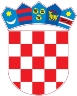 REPUBLIKA HRVATSKAKrapinsko-zagorska županijaUpravni odjel za prostorno uređenje, gradnju i zaštitu okolišaKrapina KLASA: UP/I-350-05/20-05/000031URBROJ: 2140/01-08-20-0003Krapina, 12.02.2020.Predmet:  	Javni poziv za uvid u spis predmetaTIHOMIR HERCEGHR-49233 GORNJE JESENJE, GORNJE JESENJE 203 - dostavlja se Pozivamo Vas na uvid u spis predmeta u postupku izdavanja rješenja o utvrđivanju građevne čestice zagrađevinu stambene namjene i gospodarsku građevinu poljoprivredne namjene,na novoformiranoj građevnoj čestici koja će se formirati od k.č. broj 908/2, 908/1, 908/3 i 907 k.o. Jesenje (Gornje Jesenje).Uvid u spis predmeta može se izvršiti dana  24.02.2020 u 09:00 sati, na lokaciji – Upravni odjel za prostorno uređenje, gradnju i zaštitu okoliša Krapina, Magistratska 1. Pozivu se može odazvati stranka osobno ili putem svoga opunomoćenika, a na uvid treba donijeti dokaz o svojstvu stranke u postupku. Rješenje o utvrđivanju građevne čestice može se izdati i ako se stranka ne odazove ovom pozivu.Stranka koja se odazove pozivu nadležnoga upravnog tijela za uvid, dužna je dokazati da ima svojstvo stranke.VIŠA STRUČNA SURADNICA ZA PROSTORNO UREĐENJE I GRADNJUVanja Strabić, mag.ing.aedif. DOSTAVITI:elektroničku ispravu putem elektroničkog sustava (https://dozvola.mgipu.hr)elektronička oglasna pločaovjereni ispis elektroničke isprave putem oglasne ploče ovog nadležnog tijelaispis elektroničke isprave u spis predmetaNA ZNANJE:elektroničku ispravu putem elektroničkog sustava (https://dozvola.mgipu.hr) –  TIHOMIR HERCEGHR-49233 GORNJE JESENJE, GORNJE JESENJE 203